EINFACHE VORLAGE FÜR               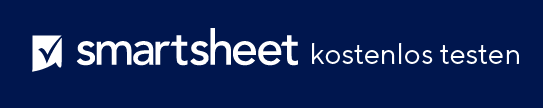 ARBEITSUMFANG MIT BEISPIELDATENGENEHMIGUNGEN UND KOMMENTAREKOMMENTAREEINFACHE VORLAGE FÜR ARBEITSUMFANG GENEHMIGUNGEN UND KOMMENTAREKOMMENTAREPROJEKTNAMEEinbau von Ladesäulen für E-FahrzeugeNAME DES UNTERNEHMENSPositive ChargeANSPRECHPARTNERWendy WilliamsTELEFONNR.765-876-9876E-MAIL-ADRESSEWendy.Williams@postivecharge.comPOSTANSCHRIFT DES UNTERNEHMENSStraße 123, Ort PLZ 45678PROJEKTSTANDORT(verschiedene) Deutschland, Schweiz, Österreich AUTORJane MatthewsDATUMXX/XX/XXARBEITSUMFANGWas umfasst das Projekt? Was sind die Liefermethoden?Einbau von 1.125 Ladesäulen für E-Fahrzeuge an 116 Standorten in Deutschland, Schweiz, Österreich, um den Ladebedarf an Einkaufszentren und Tank- und Raststäten zu erfüllen. Die beigefügten Dokumente enthalten den gesamten Arbeitsumfang. Aber grob zusammengefasst umfasst dieses Projekt Folgendes für 17 Standorte in 3 verschiedenen Ländern: Standortanalyse, Infrastrukturplanung, Versorgungsbewertung, Integration, letzte Vorbereitung und Einbau.PROJEKTLEISTUNGENNotieren Sie die greifbaren Produkte oder Leistungen, die das Ergebnis dieses Projekts sind.Installation von 1.125 voll funktionsfähigen und lizenzierten E-Ladesäulen an 116 Standorten in Deutschland, Schweiz, Österreich. 1.000 Ladestationen in Deutschland, 100 in der Schweiz und 25 in Österreich (genaue Ortsangaben finden Sie in den beigefügten Spezifikationen).AUSSCHLÜSSEPositive Charge ist nicht verantwortlich für Drittanbieterarbeiten und Vorbereitungsarbeiten am Kundenstandort (z. B. Genehmigungen für Aushubarbeiten, Logistik zur Anschlussverfügbarkeit in der Region usw.).Die Projektmanager von Positive Charge können Kunden jedoch eine Checkliste bereitstellen, um sicherzustellen, dass ihre Standorte für den Einbau von E-Ladesäulen adäquat vorbereitet sind.MEILENSTEINEMEILENSTEINEMEILENSTEINEMEILENSTEINELIEFERDATUMAUFGABEERFORDERLICHE WARENERFORDERLICHE SERVICES XX/XX/XXProjektteam / Vorläufige Prüfung / Umfang bestimmen XX/XX/XX Analysephase XX/XX/XX Kontrollphase XX/XX/XX Projektzusammenfassungsbericht und AbschlussSTAKEHOLDERSTAKEHOLDERSTAKEHOLDERSTAKEHOLDERID-NUMMERNAME UND TITELROLLE / VERANTWORTLICHKEIT 78979687Janine Remagio – Projektmanager8542342David Coen – Chefingenieur5672334Rita Preze – CEO98712376Donald Smythe – AußendiensttechnikerGESCHÄTZTE KOSTENGESCHÄTZTE KOSTENGESCHÄTZTE KOSTENGESCHÄTZTE KOSTENAUSGABEBESCHREIBUNGBESCHREIBUNGKOSTENINTERNE ARBEITENLogistik LadeinfrastrukturLogistik Ladeinfrastruktur 68.768 €EXTERNE ARBEITENStufe 1 EVSStufe 1 EVS 68.768 €                      MATERIALIENEVS-SchnellladestationenEVS-Schnellladestationen68.768 €SERVICESEnergieumwandlungssystem-AnbieterEnergieumwandlungssystem-Anbieter68.768 €SONSTIGESDrittanbietersoftwareDrittanbietersoftware68.768 €GESAMT € -   ZAHLUNGSBEDINGUNGEN 30 Tage nach Projektfertigstellung. 10 % Einbehaltungsgebühr.PROJEKTINHABERSteph Arjuna UNTERSCHRIFTDATUMXX/XX/XXPROJEKTMANAGERRita StevensUNTERSCHRIFTDATUMXX/XX/XXPROJEKTNAMENAME DES UNTERNEHMENSANSPRECHPARTNERTELEFONNR.E-MAIL-ADRESSEPOSTANSCHRIFT DES UNTERNEHMENSPROJEKTSTANDORTAUTORDATUMARBEITSUMFANGWas umfasst das Projekt? Was sind die Liefermethoden?PROJEKTLEISTUNGENNotieren Sie die greifbaren Produkte oder Leistungen, die das Ergebnis dieses Projekts sind.AUSSCHLÜSSEMEILENSTEINEMEILENSTEINEMEILENSTEINEMEILENSTEINELIEFERDATUMAUFGABEERFORDERLICHE WARENERFORDERLICHE SERVICESSTAKEHOLDERSTAKEHOLDERSTAKEHOLDERSTAKEHOLDERID-NUMMERNAME UND TITELROLLE / VERANTWORTLICHKEITGESCHÄTZTE KOSTENGESCHÄTZTE KOSTENGESCHÄTZTE KOSTENGESCHÄTZTE KOSTENAUSGABEBESCHREIBUNGBESCHREIBUNGKOSTENINTERNE ARBEITEN € -   EXTERNE ARBEITEN € -   MATERIALIEN € -   SERVICES € -   SONSTIGES € -   GESAMT € -   ZAHLUNGSBEDINGUNGENPROJEKTINHABERUNTERSCHRIFTDATUMPROJEKTMANAGERUNTERSCHRIFTDATUMHAFTUNGSAUSSCHLUSSAlle von Smartsheet auf der Website aufgeführten Artikel, Vorlagen oder Informationen dienen lediglich als Referenz. Wir versuchen, die Informationen stets zu aktualisieren und zu korrigieren. Wir geben jedoch, weder ausdrücklich noch stillschweigend, keine Zusicherungen oder Garantien jeglicher Art über die Vollständigkeit, Genauigkeit, Zuverlässigkeit, Eignung oder Verfügbarkeit in Bezug auf die Website oder die auf der Website enthaltenen Informationen, Artikel, Vorlagen oder zugehörigen Grafiken. Jegliches Vertrauen, das Sie in solche Informationen setzen, ist aus eigener Verantwortung.